Регуляция активности ферментовАллостерический центр фермента. Механизм аллостерического изменения активности фермента. Примеры аллостерических реуляторов.Химическая модификация: механизм, примеры модификации.Ограниченный протеолиз: механизм, значение, примеры белков, регулируемых ограниченным протеолизом.Регуляция активности ферментов путем взаимодействия "белок-белок".Механизм действия и примеры  необратимых ингибиторов. Имеют ли они физиологическое значение?Механизм действия неконкурентных ингибиторов, примеры.Механизм действия конкурентных ингибиторов, примеры.Ферментативные цепи и их регуляция.Энзимопатологии, примеры.Энзимодиагностика, примеры использования ферментов в диагностике.Примеры использования ферментов и их ингибиторов для лечения. Определите, какие классы ферментов катализируют следующие реакции: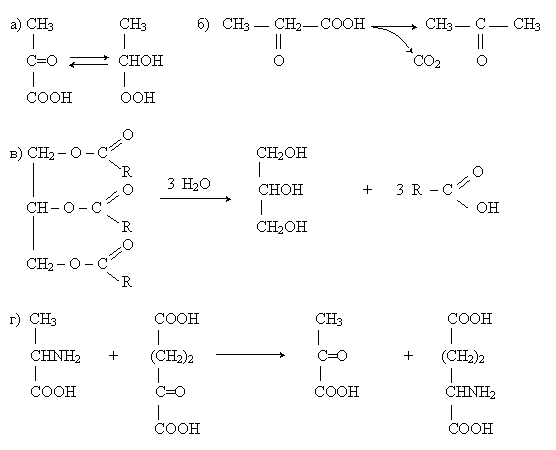 Определите, действие каких ингибиторов изображено на графиках: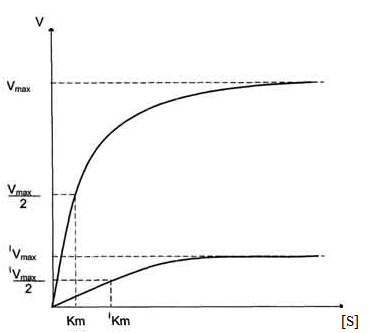 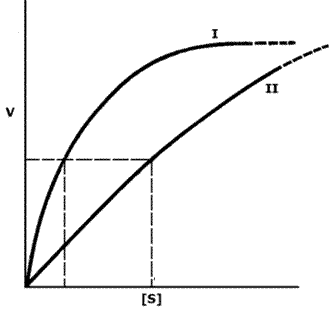 